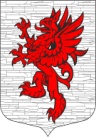 Местная администрациямуниципального образования Лопухинское сельское поселениемуниципального образования Ломоносовского муниципального районаЛенинградской областиПОСТАНОВЛЕНИЕот  30.01.2023 г.                                                                                                             № 13О внесении изменений в постановление местной администрации МО Лопухинское сельское поселение от 20.04.2021 г. № 56 «Об утверждении порядка проведения антикоррупционной экспертизы постановлений администрации муниципального образования  Лопухинское сельское поселение» В соответствии с Федеральными законами от 06.10.2003 № 131-ФЗ «Об общих принципах организации местного самоуправления в Российской Федерации», Федеральными законами от 25 декабря 2008 года № 273-ФЗ «О противодействии коррупции», от 17 июля 2009 года  № 172-ФЗ «Об антикоррупционной экспертизе нормативных правовых актов и проектов нормативных правовых актов», во исполнение Протеста Прокуратуры Ломоносовского района Ленинградской области от 18.01.2023 г. № 7-01-2023,  местная администрация МО Лопухинское сельское поселение ПОСТАНОВЛЯЕТ:Внести изменения в Порядок проведения антикоррупционной экспертизы постановлений администрации муниципального образования Лопухинское сельское поселение и их проектов, утвержденный постановлением местной администрации МО Лопухинское сельское поселение от 20.04.2021 г. № 56:дополнить часть 5 Порядка абзацем  следующего содержания:«В случае обнаружения в нормативных правовых актах (проектах нормативных правовых актов) коррупциогенных факторов, принятие мер по устранению которых не относится к их компетенции, документы по рассмотрению нормативных правовых актах (проектах нормативных правовых актов), заключения, в том числе результаты независимой антикоррупционной экспертизы  направляются в органы Прокуратуры»Настоящее Постановление подлежит обнародованию на официальном сайте МО Лопухинское сельское поселение в информационно- телекоммуникационной сети «Интернет» Лопухинское-адм.рф.Контроль исполнения настоящего постановления оставляю за собой.Глава местной администрации МО Лопухинское сельское поселение                                                                       Е.Н.Абакумов